The magic footballI shall put in the footballThe bending free kicks from BeckhamThe leadership from GERrardThe hand of god from MaradonaAnd the anger from Zidane’s headbuttI will put in the football The skills of RonaldinhoThe spaghetti legs from Bruce GrobbelaarThe pace of fat RonaldoThe play making off IniestaI shall put in the footballThe power shots from giggs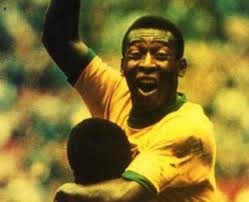 The celebrations from coleThe bicycle kicks from rooneyThe star gameplay from peleBy Alistair Mhondiwa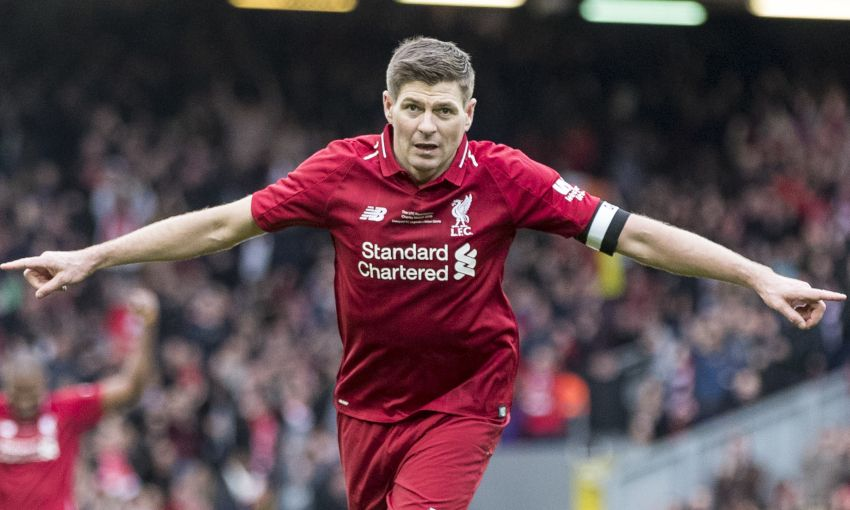 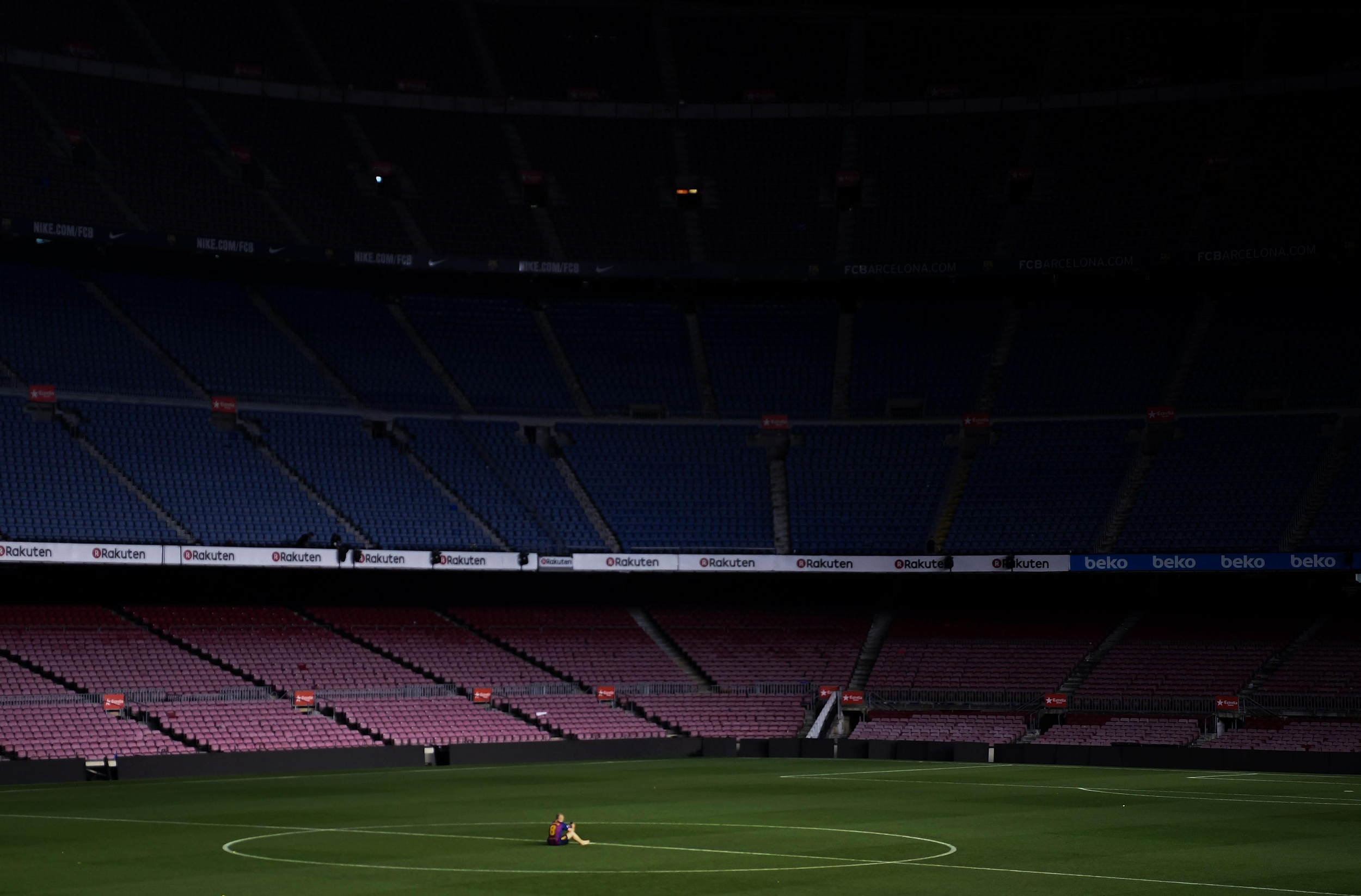 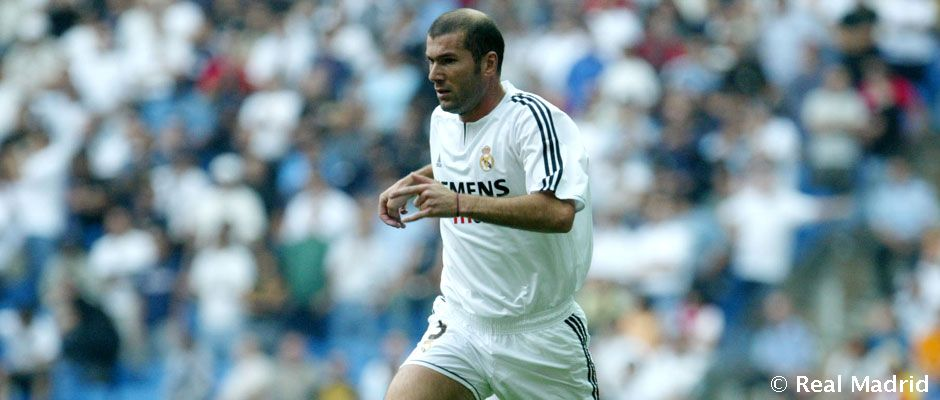 